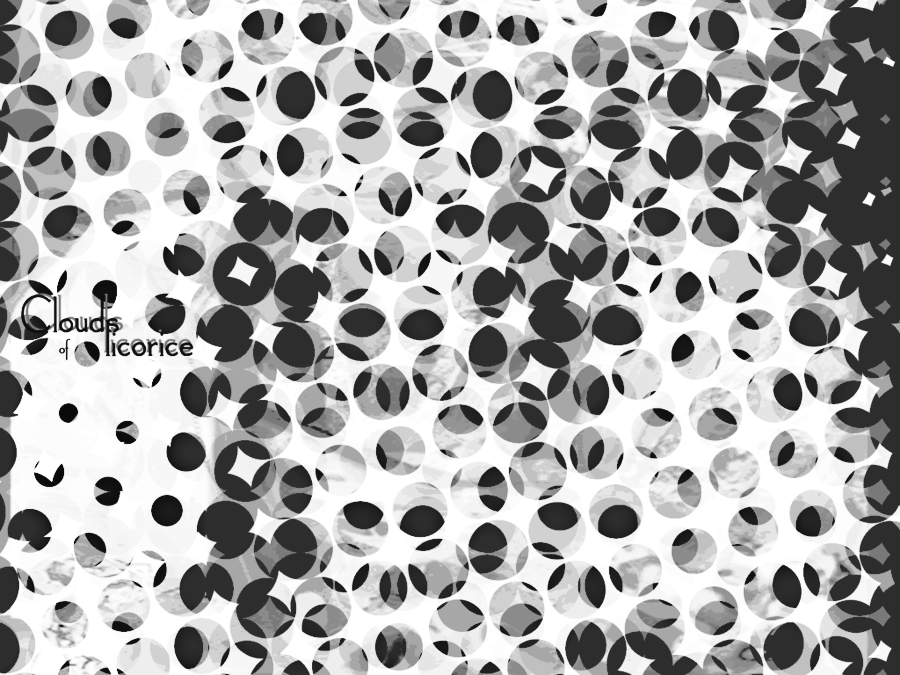 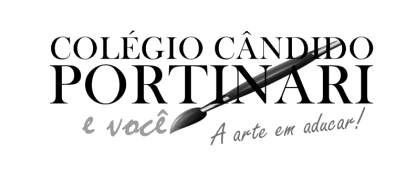 QUÍMICAPropriedades da matériaDensidadeMassaDistribuição eletrônicaINGLÊSSimple presentSimple pastPresent PerfectPresent perfect continuousESPANHOL- Raíz de verbos irregulares- Expresar (no) necesidad u obligación - El imperativo afirmativo – verbos regulares- Imperativo afirmativo – verbos irregulares- Interferencias ortográficas- Pronombres complementos de objeto directo- Pronombres personales de objeto directo e indirectoHISTÓRIAUnidade 1:República do café com leiteA segunda revolução industrialA Primeira Guerra MundialUnidade 2:Período entreguerrasA crise da oligarquia cafeeira no BrasilMATEMÁTICA- Equação do 2º grau (Delta, Bháskara);- Soma e Produto de Raízes;- Teorema de Pitágoras.PORTUGUÊSTipos de predicado (módulo 1 e caderno de apoio)Transitividade verbal (módulo 1 e caderno de apoio)Pronome relativo (módulo 2)Função sintática do pronome relativo (módulo 2)REDAÇÃOO aumento do consumo de drogas ilícitas no BrasilARTESA arte na antiguidade: Egípcia, grega e Idade MédiaDeverão redigir uma dissertação sobre o assunto na sala de aula e em seguida realizar a leitura.FÍSICAPonto material e corpo extensoFontes de energiaEnergia cinética e potencialDistância, velocidade e aceleração média.GEOGRAFIA Módulo 1 – Capítulo 3 “Globalização: certezas e incertezas” (p. 31 a 36)Módulo 2 – Capítulo 1 “Paisagens da Europa” (p. 4,5,11,13,14,15,19)Terça (10/07)Quarta (11/07)Quinta (12/07)Sexta (13/07)Segunda (16/07)Química eInglêsEspanhol eHistóriaMatemáticaPortuguês,Redação e ArtesFísica eGeografia